Slovenský zväz športového rybolovuSlovenský rybársky zväz – Rada Žilina,MO SRZ Námestovo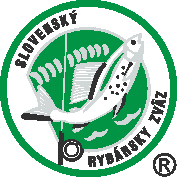 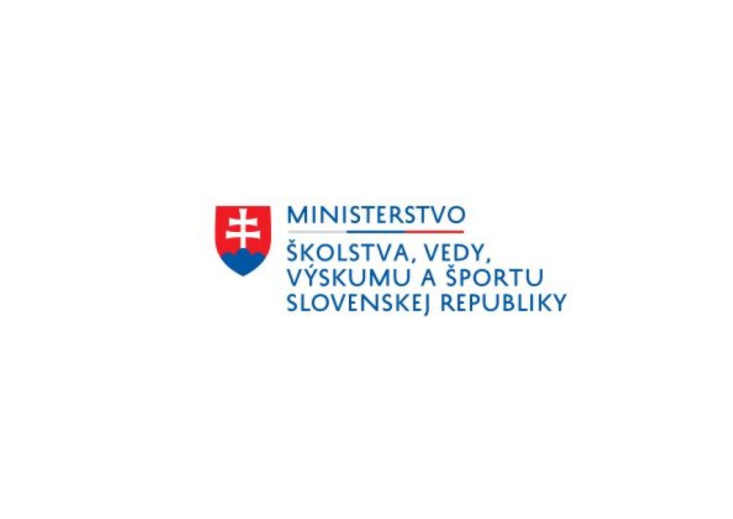 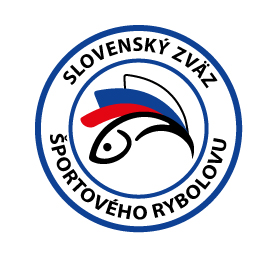 PropozícieLRU – muchaDivízia B2. dvojkolo19.08.2023 - 20.08.2023Námestovo – rieka Biela OravaV zmysle plánu športovej činnosti pre rok 2023 Slovenský zväz športového rybolovu v spolupráci so SRZ Rada Žilina a MO SRZ Námestovo usporiada jesenné dvojkolo divízie skupiny „B“ v LRU – mucha.Účastníci súťaže: Termín konania:	19.08.2023 - 20.08.2023
Miesto konania:	Biela Orava č. 1a, revír č. 3-0070-1-1, Biela Orava č. 1b, revír č. 3-0071-1-4,Biela Orava č. 2, revír č. 3-0080-5-1Organizačný štáb:Riaditeľ pretekov:		Matúš ZávodnýGarant Rady SRZ:		Miroslav Timčák         	Hlavný rozhodca:		Milan Bajzík                 Sektorový rozhodca:		Jozef Ptáček                  Technický vedúci:		Martin StehlíkBodovacia komisia:		hlavný rozhodca + 2 zo SRZ MO NámestovoZdravotné zabezpečenie:	112
Technické pokyny:Športové rybárske preteky sú usporiadané podľa zákona 216/2018 Z.z. § 20 a vykonávacej vyhlášky 381/2018 § 15.Preteká sa podľa Predpisov SZŠR, platných súťažných pravidiel pre LRU – Mucha a aktuálnych modifikácií pre rok 2023.Pretekárska trať:Trať je na rieke Biela Orava. Šírka rieky na trati je 10-30 m, hĺbka do 1,5 m. Celú trať je možné prebrodiť. Náhradná trať: nie je určená.Výskyt rýb: lipeň tymianový, pstruh potočný, dúhový, jalec hlavatý, hlavátka                                  Bodované ryby:Podľa Pravidiel LRU-mucha a boduje sa každá hodnotiteľná ryba od minimálnej dĺžky 18 cm.Zraz a štáb pretekov: Rybársky dom Námestovo.Časový harmonogram pretekov:Sobota 19.08.202306:00 – 06:30  Prezentácia06:30 – 07:30  Otvorenie pretekov,  losovanie 1. kola pretekov07:30 – 08:30  Presun pretekárov na stanovištia08:30 – 09:00  Príprava pretekárov09:00 – 12:00  1. kolo pretekov12:00 – 13:30  Obed – prestávka13:30 – 14:00  Losovanie 2. kolo pretekov14:00 – 14:30  Presun pretekárov na stanovištia14:30 – 15:00  Príprava pretekárov15:00 – 18:00 2. kolo pretekov18:45               Vyhlásenie výsledkov 1. dňa pretekov				Nedeľa 20.08.2023		07:00 – 07:30  Prezentácia a losovanie 3. kola pretekov07:30 – 08:30  Presun pretekárov na stanovištia08:30 – 09:00  Príprava pretekárov09:00 – 12:00  3. kolo pretekov12:00 – 13:00  Obed – prestávka13:00 – 13:30  Losovanie 4. kolo pretekov13:30 – 14:00  Presun pretekárov na stanovištia14:00 – 14:30  Príprava pretekárov14:30 – 17:30  4.kolo pretekov18:15 	Vyhlásenie výsledkov Divízie B pre rok 2023.Záverečné ustanovenia:Všetci pretekári musia mať platné registračné preukazy športovca SZŠR a preukazy člena SRZ. Vedúci družstva musí na požiadanie rozhodcu predložiť súpisku družstva.Preteká sa za každého počasia. V prípade búrky bude pretek prerušený a bude sa postupovať podľa platných súťažných pravidiel.Každý pretekár preteká na vlastnú zodpovednosť a riziko, za svoje správanie nesie plnú zodpovednosť.Tréning na vytýčenej trati je možný do 04.08.2023 vrátane, s platným povolením na rybolov, po tomto termíne bude rieka Biela Orava č. 1a, revír č. 3-0070-1-1, Biela Orava č. 1b, revír č. 3-0071-1-4, Biela Orava č. 2, revír č. 3-0080-5-1 pre pretekárov uzatvorená, vykonávanie lovu pretekármi je zakázané pod sankciou diskvalifikácie.Ubytovanie: 	usporiadateľ nezabezpečuje, možné zabezpečiť si individuálne, napr.:Hotel Slanica, tel. číslo 0911 149 198, e-mail: hotelslanica@gmail.comRanč u Edyho: http://www.rancuedyho.sk/           – Trend Hotel: http://www.trendhotel.skReštaurácia Magura: +421 435 522 237                – Port Club: http://www.portclub.skInformácie o preteku:	Martin Stehlík 0902 152 321 (skosko.g@gmail.com) aleboIgor Dulovec 0904 929 085Na zabezpečenie týchto pretekov bol použitý príspevok uznanému športu z Ministerstva školstva, vedy výskumu a športu Slovenskej republiky.Propozície kontroloval predseda ŠO LRU - mucha.Organizačný štáb Vám želá veľa úspechov na pretekoch. Petrov zdar!MO, MsO SRZSúčet umiestneníbody1Banská Bystrica A5286202Stará Ľubovňa B MK Polyform Podolínec6534603Banská Bystrica B7232404Ružomberok B7227805Trstená B7519206Svit - ŠK Zubáč7621407Humenné A SENSAS7736808Vranov n/Topľou B7722609Dolný Kubín C77190010Námestovo A79174011Námestovo B811820